Activité – RefusRoger demande certains services (favours) à Albert, qui refuse.  Jouez le rôle de Roger et d’Albert.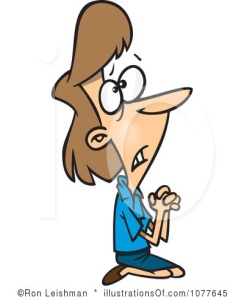 → inviter ce weekend?    Roger :  Invite-moi ce week-end!Albert:  Non, je ne t’invite pas. 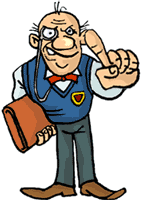 Téléphoner ce soir?		Passer tes notes?Amener au concert?Présenter à tes amis?Prêter tes disques?Aider avec mes devoirs?Accompagner à la bibliothèque?	Attendre après la classe?	